The sketch 2014 WP has been established, taking the 2013 WP as the starting point with modifications based on:the analysis of the review of the 2012 WP (see document ECO(13)16);the preliminary review of the 2013 WP (see document ECO(13)17, section 1);analysis of the ECC Work Programme;discussions within Com-ITU on the expected ECO support to Com-ITU;internal consultations within the Office.Main differences with the 2013 ECO WPCompared with levels of support required in the 2013 WP, the main changes are as follows for matters related to ECC.Regarding the support to ECC, recent initiatives on communications and the request for additional support to the ECC at RSC/RSPG would justify an increase for these items. On the other hand, it is proposed to reduce the allocation to the contact to research programs and universities since the time demanding task of creating these contacts has been performed. Regarding WG NaN, the creation of the new PT on Emergency Services and the expected work-streams for the various PTs are reflected with some variations of the allocations, whilst keeping the overall support constant.Regarding WG FM, it has been noted that the item “other FM PTs” was significantly exceeded. In order to provide additional transparency, it is proposed to have independent items for FM44 and FM53 with 15 days allocated for each. Other changes to the PT allocations are proposed due to the expected progress in their activities.Regarding WG SE, minor modifications are proposed for some PTs, whilst keeping the overall support to WG SE constant.Additional support is proposed (+6 days) for CPG, in particular to respond to the needs shown within the Project Teams, noting that 2014 will be quite essential for the preparation to WRC.Concerning ETSI, it is noted from the 2012 WP review that the recordings were well below the allocations. Although the Office is looking forward towards increasing its involvement in ETSI related issues, it is felt that a slightly reduced allocation would be appropriate.The allocation for external presentations is proposed to be increased to match the significant demand received by the ECO for presentations to conferences.  Steering Group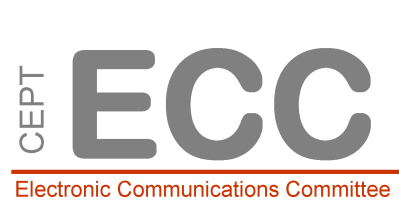  Steering Group	Doc. ECC SG(13)01533rd ECC SG meeting33rd ECC SG meetingMaisons-Alfort, 27-28 May 2013Maisons-Alfort, 27-28 May 2013Date issued: 23 May 201323 May 2013Source:ECOECOSubject:   Preliminary ECO Work Programme 2014Preliminary ECO Work Programme 2014Group membership required to read? (Y/N) Group membership required to read? (Y/N) Group membership required to read? (Y/N) Summary: This document provides an extract of the sketch Work Programme (WP) for 2014 for the activities relating to ECC to be presented to the May 2013 ECO Council meeting (29-30 May 2013).The sketch Office work programme WP for 2014 will be further developed in the second part of the year, taking into consideration the consultation expected in the meantime with the concerned groups. The final proposal of the Work Programme will be presented for approval at the November Council meeting. Proposal: The ECC SG is invited to note the document and to provide comments as appropriate. Background:	ECO Work programme 2013ECO Work programme 2013ECO Work programme 2013Sketch ECO Work programme 2014Sketch ECO Work programme 2014Sketch ECO Work programme 2014DifferenceExpGentotalExpGentotalTotalSupport for ECCSupport for ECC27382355278843627General support for ECC902011095201155Documentation/consultation03535035350PT1 - IMT4512574512570TCAM/ADCO/RTTE CA30022300300RSC / RSPG21021250254New projects/PTs/TGs8088080External communications20525237305Research - contact universities2502518018-7EWM19625196250Regulatory and procedural issues15419154190Support for Numbering (WG NaN)Support for Numbering (WG NaN)16726193167261930NaN general support (meetings, docs,etc)472673422668-5PT Future numbering issues40040400400PT TRIS3503525025-10PT Number Portability3003025025-5PT Emergency Services2002020New projects/PTs/TGs15015150150Support for FMSupport for FM23837275235402750FM general support (meetings, docs, etc)471057451055-2FM 44 – Space services1501515FM 48 - DA2GC15015150150FM 49 - PPDR3003025025-5FM 50 -  L-band505000-5FM 51 - PMSE1501515150FM 52 - 2.3 GHz2502520020-5FM 53 – LSA-CRS1501515SRD/MG5210625210620Other FM PTs and new projects441256281543-13ECA update551055100Support for SESupport for SE31715332317153320SE general support (meetings, docs, etc)4510554510550SE7 - Mobile except IMT25025250250SE19 - Fixed Service20020200200SE21 - Unwanted emissions15015200205SE24 - SRD30030350355SE40 - Satellite issue2502520020-5SE44 - DA2GC1501510010-5SEAMCAT and Compatibility studies100010010001000STG/Workshop22325223250Other SE PTs and new projects20222202220Support for CPGSupport for CPG42244482506CPG (meetings including PT, docs, etc)42244482506ITUITU30232302320ITU-R15217152170ITU-T15015150150ETSIETSI5405447047-7ERM and other radio TCs4004035035-5E2NA1401412012-2EFIS development and maintenanceEFIS development and maintenance49147196491471960T-DAB plan maintenanceT-DAB plan maintenance1251710414-3Presentations (external conferences)Presentations (external conferences)29029351367